对非遗代表性项目名录进行认定办事指南一.【事项名称】对非遗代表性项目名录进行认定二.【事项类型】行政确认三.【办件类型】承诺件四.【实施主体】博湖县文化体育广播电视和旅游局五.【服务对象】自然人,企业法人,事业法人,社会组织法人,其他组织六.【到办事现场次数】1次七.【法定时间（工作日）】15个工作日八.【承诺时间（工作日）】7天九.【咨询方式】座机：0996-6622103十.【投诉方式】座机（本系统的投诉方式）、0996-6621345十一.【申请条件】1正式公布的地（州、市）级非物质文化遗产代表性项目名录文件2同意申报的函件3推荐项目清单4项目申报录像片及辅助材料5项目申报书6申请报告7身份证十二.【设定依据】【行政法规】新疆维吾尔自治区非物质文化遗产保护条例第48号第十二条。第十二条 自治区建立非物质文化遗产代表作名录，实行分级保护。县级以上非物质文化遗产代表作名录，经本级人民政府文化行政部门组织专家评审，并征求有关部门、社会团体和公众意见后，由本级人民政府核定公布，报上一级人民政府备案。非物质文化遗产代表作的评审和保护办法，由本级人民政府根据有关规定制定并公布实施。; 中华人民共和国非物质文化遗产法中华人民共和国主席令 第四十二号第十八条。第十八条 国务院建立国家级非物质文化遗产代表性项目名录，将体现中华民族优秀传统文化，具有重大历史、文学、艺术、科学价值的非物质文化遗产项目列入名录予以保护。 省、自治区、直辖市人民政府建立地方非物质文化遗产代表性项目名录，将本行政区域内体现中华民族优秀传统文化，具有历史、文学、艺术、科学价值的非物质文化遗产项目列入名录予以保护。【办理材料】十三.【办理地点】博湖县博湖镇团结西路81号博湖县行政服务中心文化体育广播影视局副中心。十四.【办理形式】窗口办理、快递申请十五.【收费标准】不收费十六.【收费依据】不收费十七.【办件受理人】乌仁其米克十八.【联系电话】座机：0996-6622103十九.【办理流程】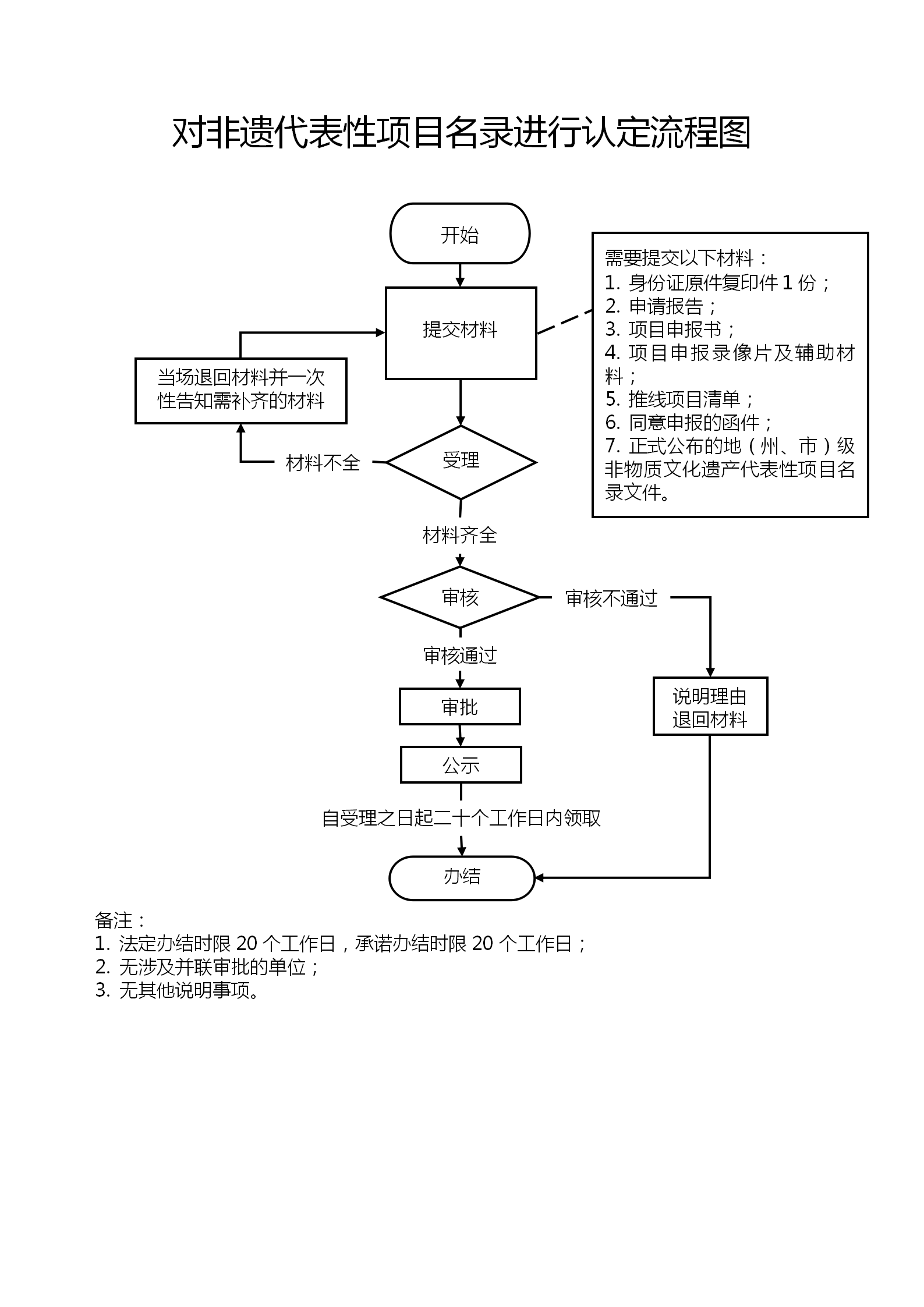 受理-->审核-->审批-->办结-->送达。二十.【办件使用系统或平台（国家、自治区、州级、自建）】新疆政务服务二十一.【注意事项】1.申请人对报送材料的真实性和合法性承担责任。二十二.提供的附件：1.设立法律依据2.办理流程图3.一次性告知单序号材料名称数量备注1正式公布的地（州、市）级非物质文化遗产代表性项目名录文件1份2同意申报的函件1份3推荐项目清单1份4项目申报录像片及辅助材料1份5项目申报书1份6申请报告1份7身份证1份